 
Мероприятия  с 18.07 по 22.07 в МБУ ДК «Восток»Лето в полном разгаре и сотрудники МБУ ДК «Восток» делают все, чтобы  отдых у детей и подростков был веселым и интересным. 19 июля   в ДК «Восток», состоялся кинопоказ для детей. Ребята смотрели веселый «Ералаш». 21июля на площадке ДК «Восток» прошла  игровая программа для детей  «Путешествие со светофором». Ребята отгадывали загадки, играли в игры, танцевали. Сотрудники клуба села  Лазо, филиала МБУ ДК «Восток», 16 июля  на улице Сергея Лазо устроили праздник двора.  Для детей  проведена  игровая  программа  «Весёлая Детворяндия». Прозвучали детские песни в исполнении детской вокальной группы «Сюрприз», вокальной группы «Лазовчанка». Проведены конкурсы рисунков и народно-прикладного творчества.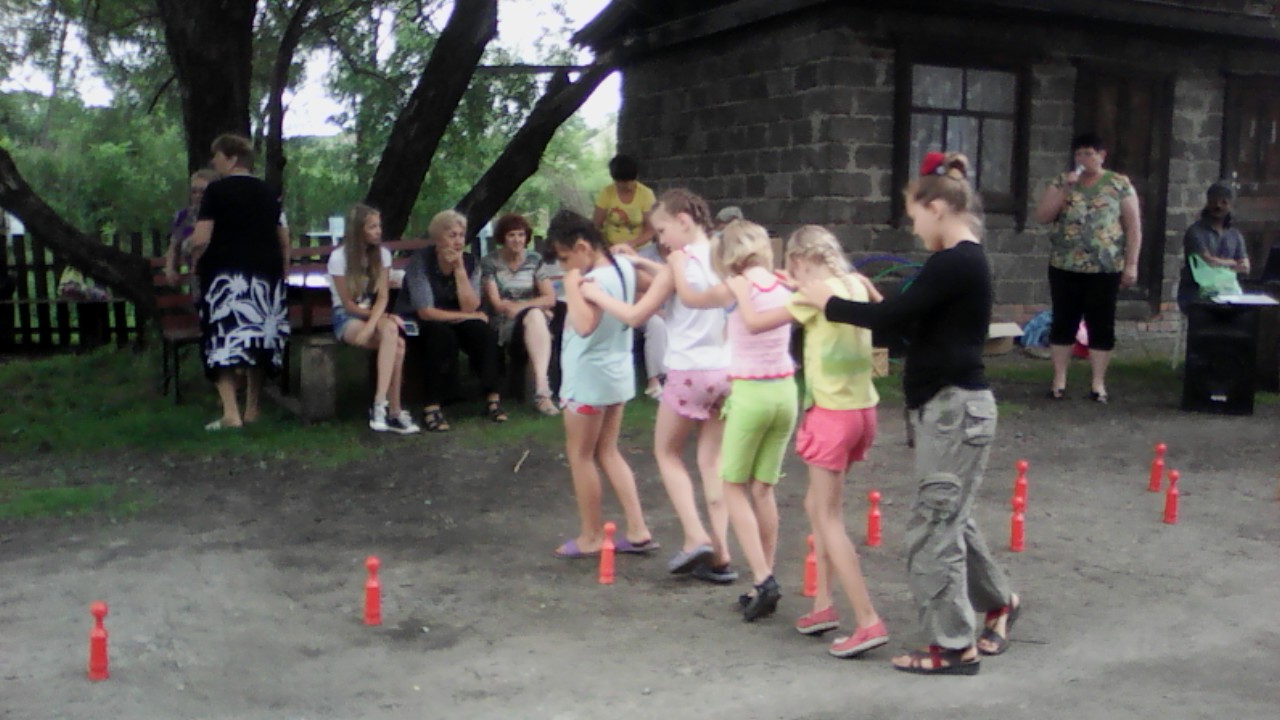 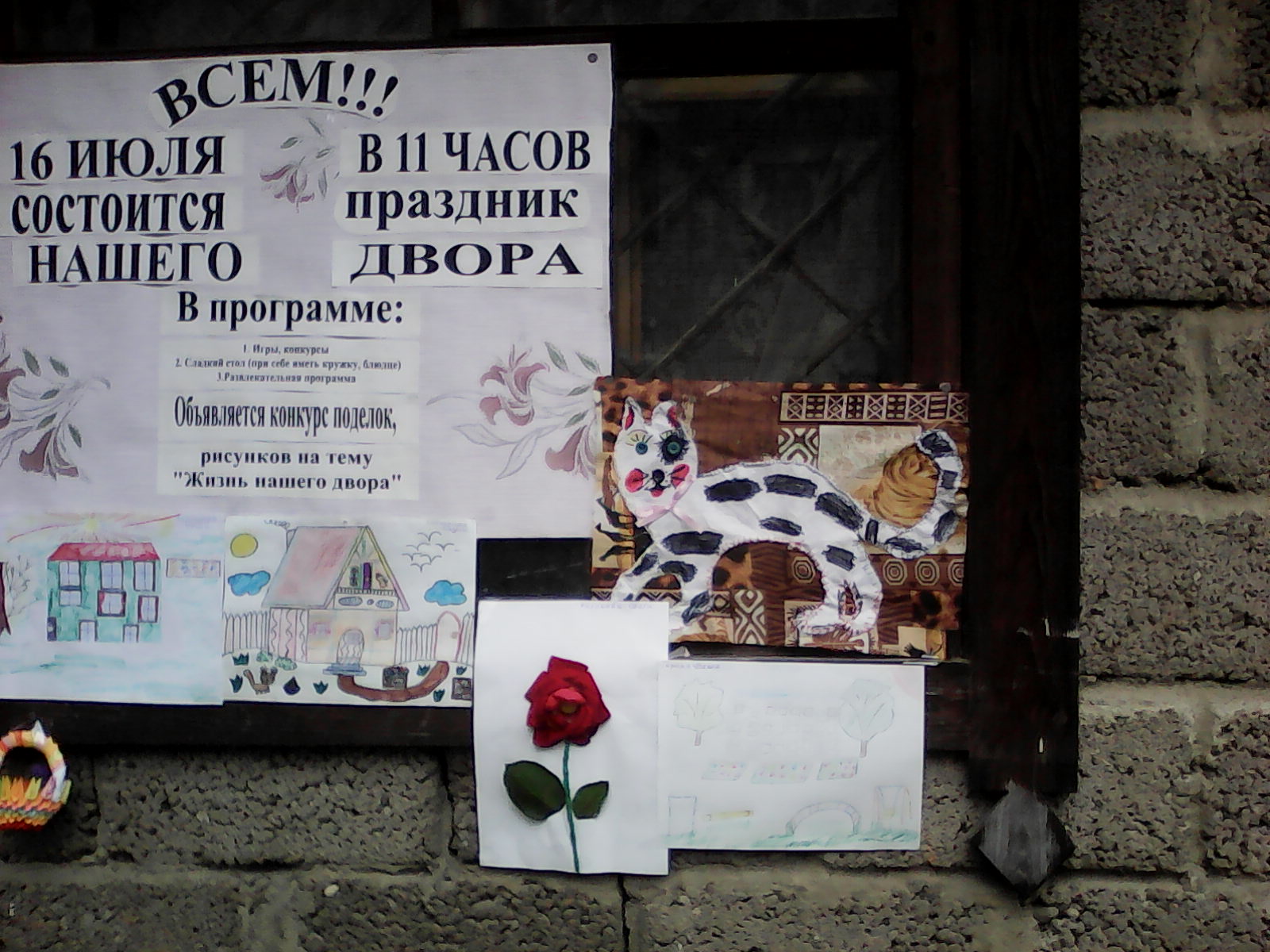 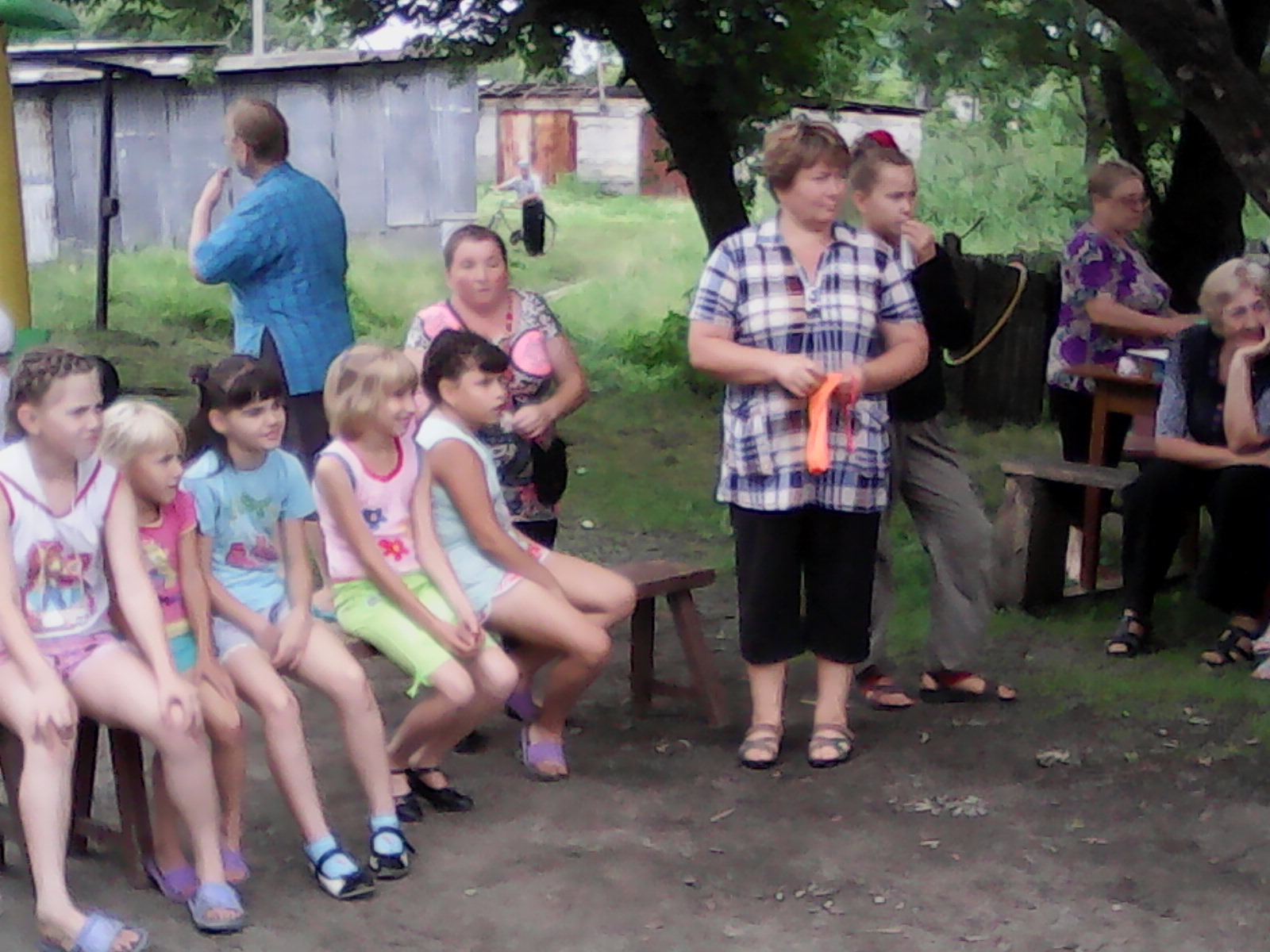 16 июля прошла  молодежная дискотека, в которой участвовали 13 детей. 19  июля  для детей детского сада «Березка»  в село Лазо показано театрализованное представление «Красная шапочка на новый лад», которое посмотрели  45 ребят.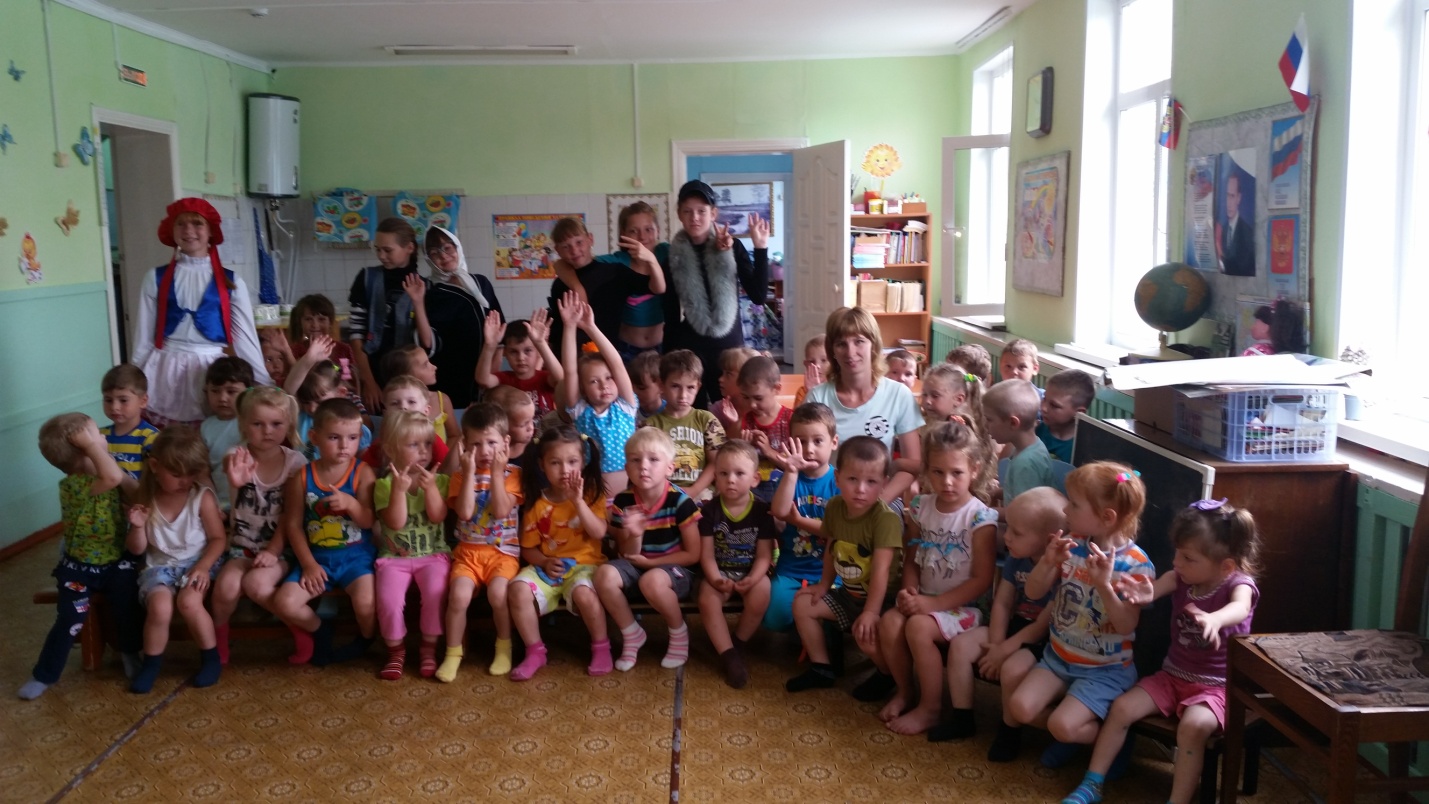 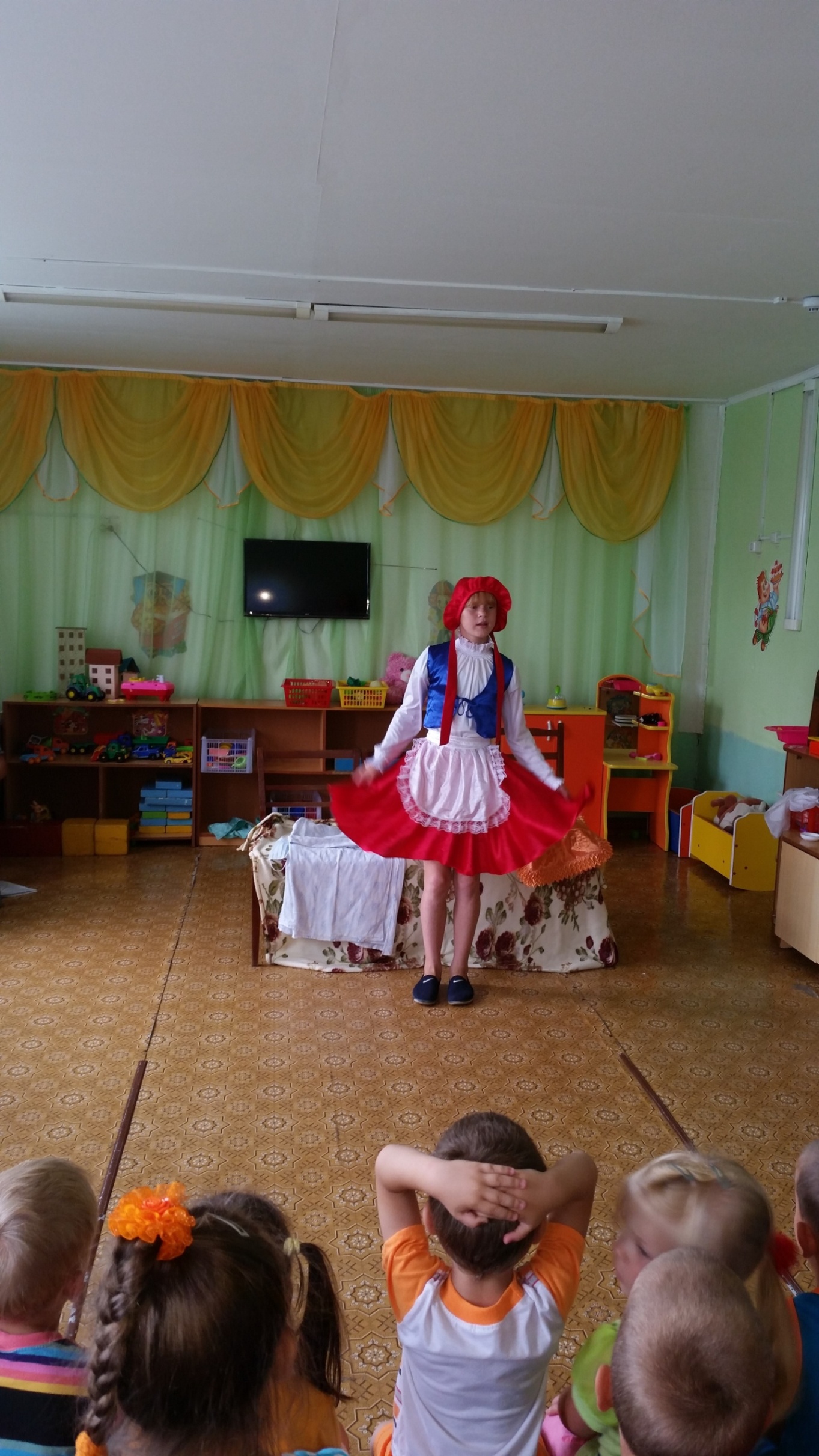 20 июля для детей проведена игра – соревнование «Репка». Ребята сами инсценировали сказку. Но у нас пока нет ни деда, ни бабки, ни внучки, ни других героев. Есть только костюмы этих персонажей. За право надеть какой – либо из этих костюмов и стать действующим лицом сказки необходимо посоревноваться. Соревновались за это право 19 ребят.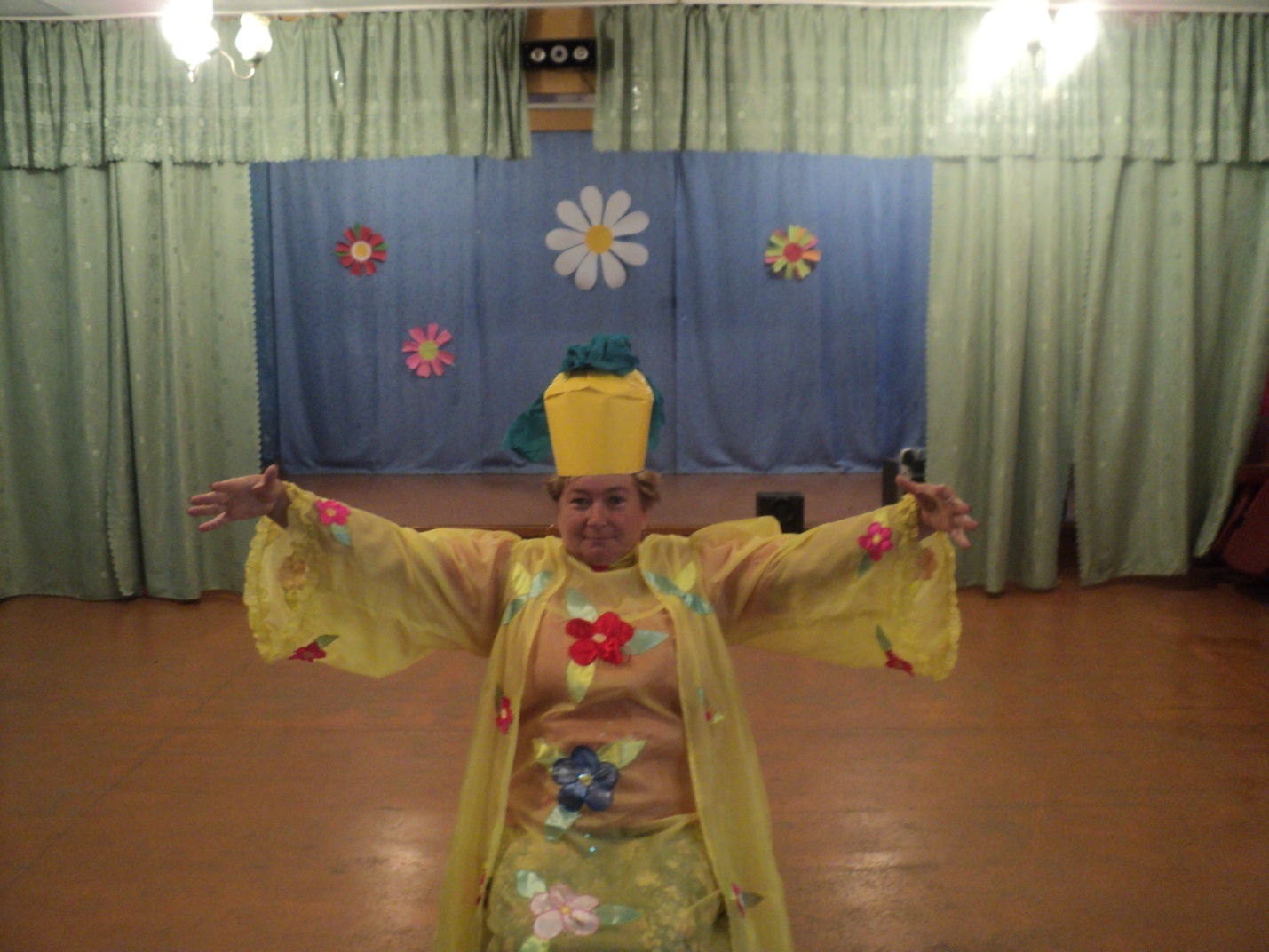 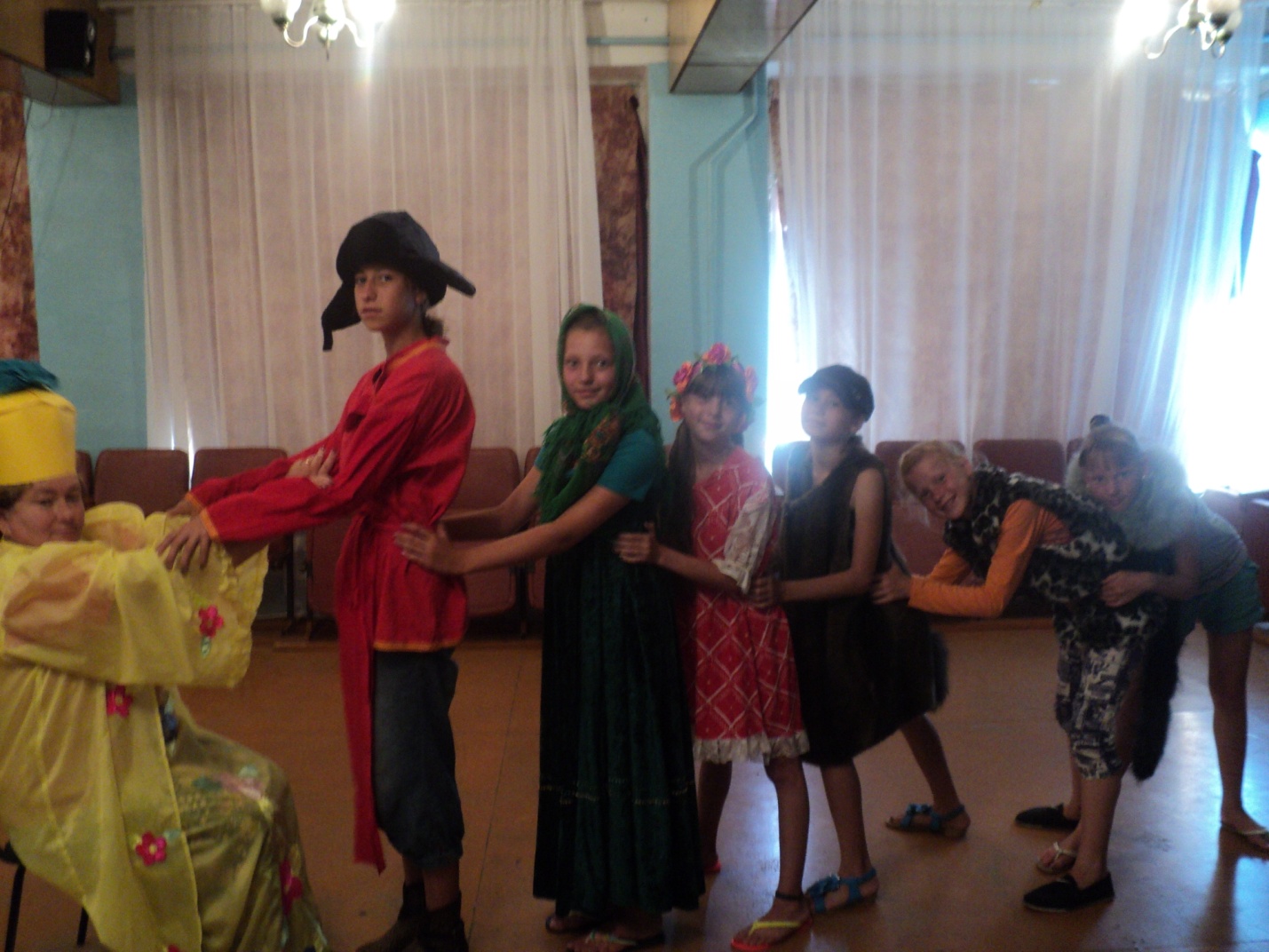 21июля  для детей проведена познавательная программа «Знай правила  дорожного движения, как таблицу умножения».Программа состояла из четырех туров:1-й тур «Загадки-знаки дорожного движения»2-й тур « Игровой»3-тур «Викторина»4-тур «Улица ребусов»Изучали правила 23 ребенка.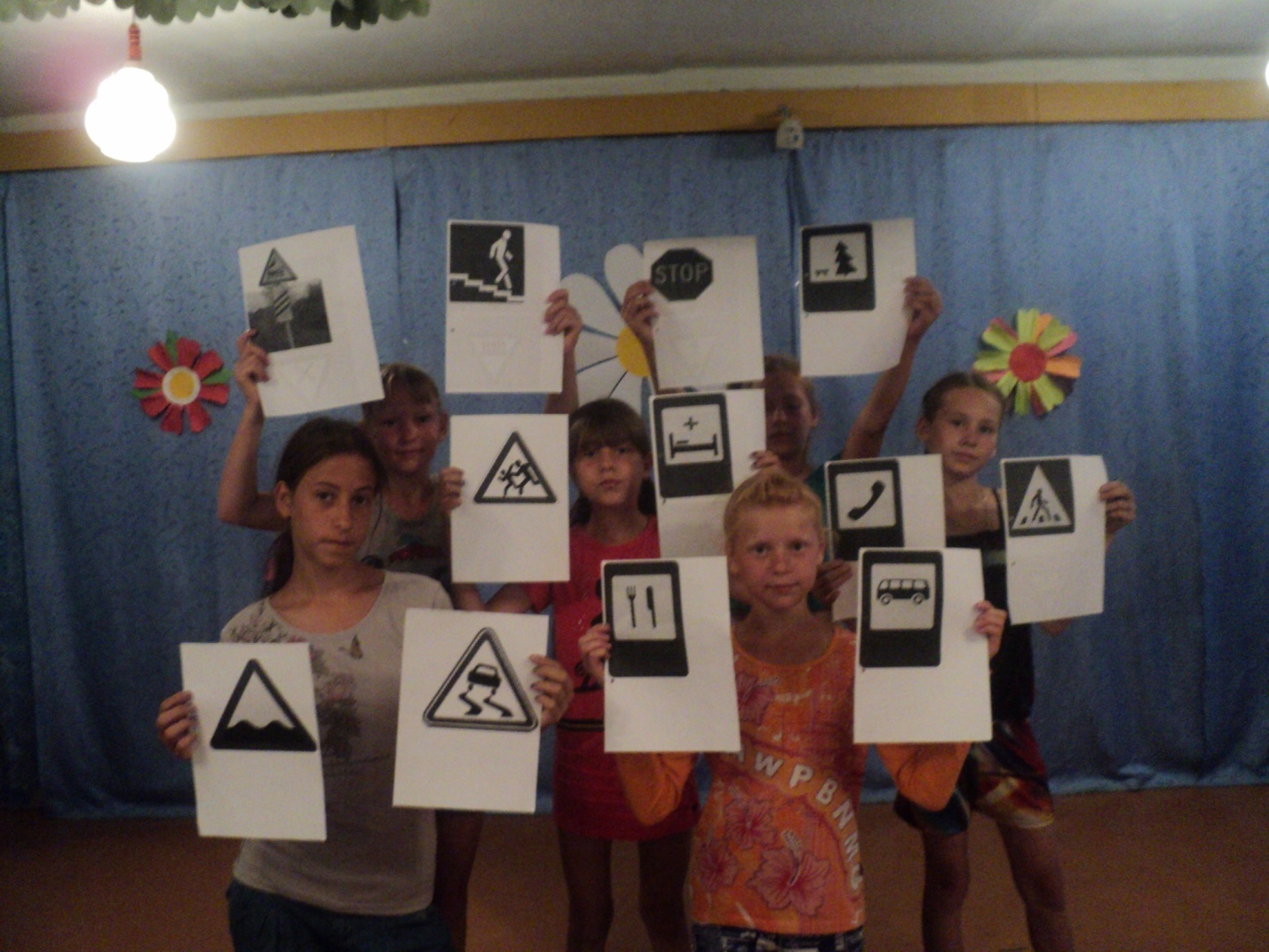 22 июля  прошло заседание клуба «Вдохновение». На площади села проведено мероприятие « Когда душа танцует». Звучала музыка 60-90-х годов. Музыка объединила людей разных возрастов с 40 до 75 лет. 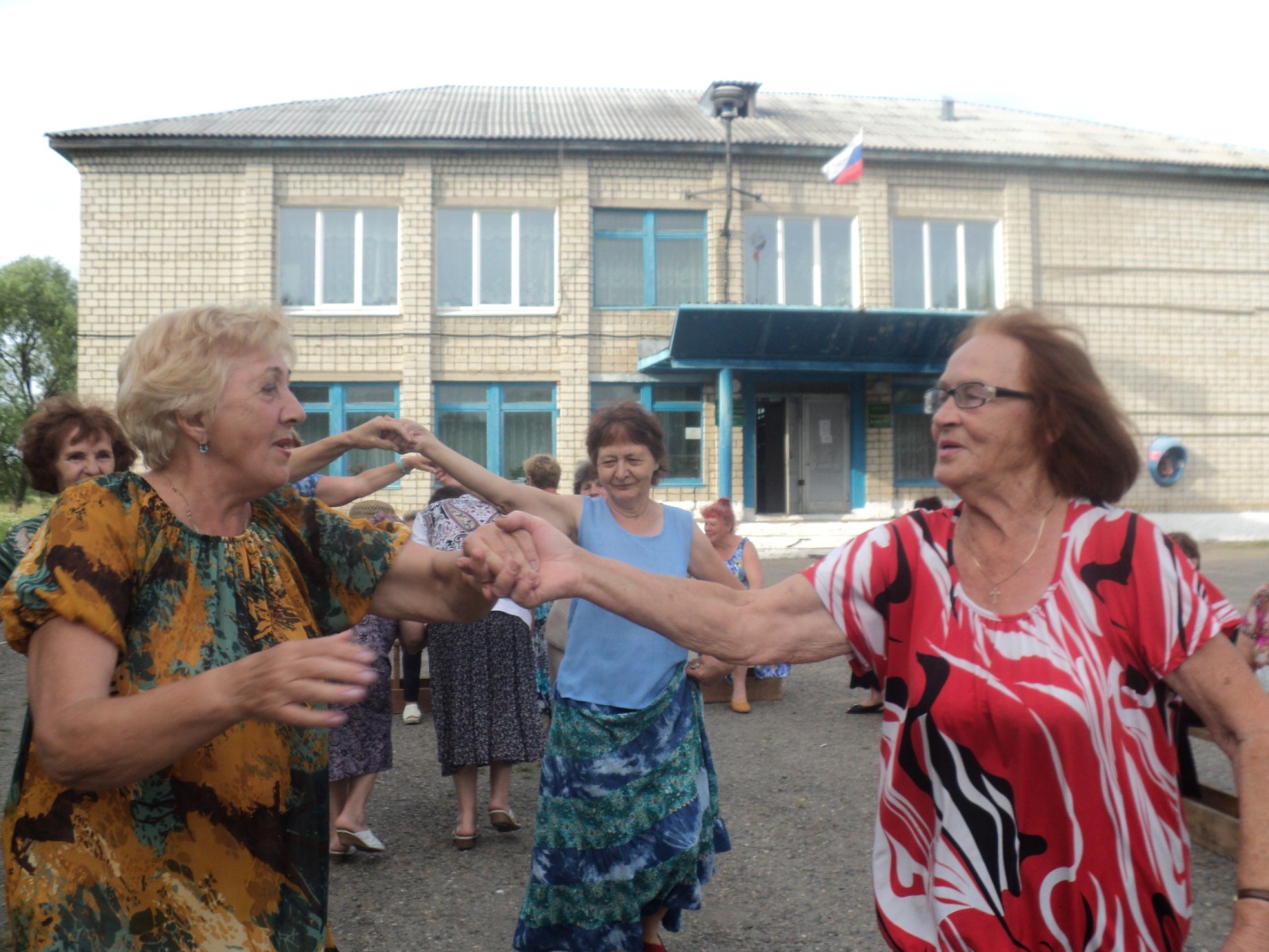 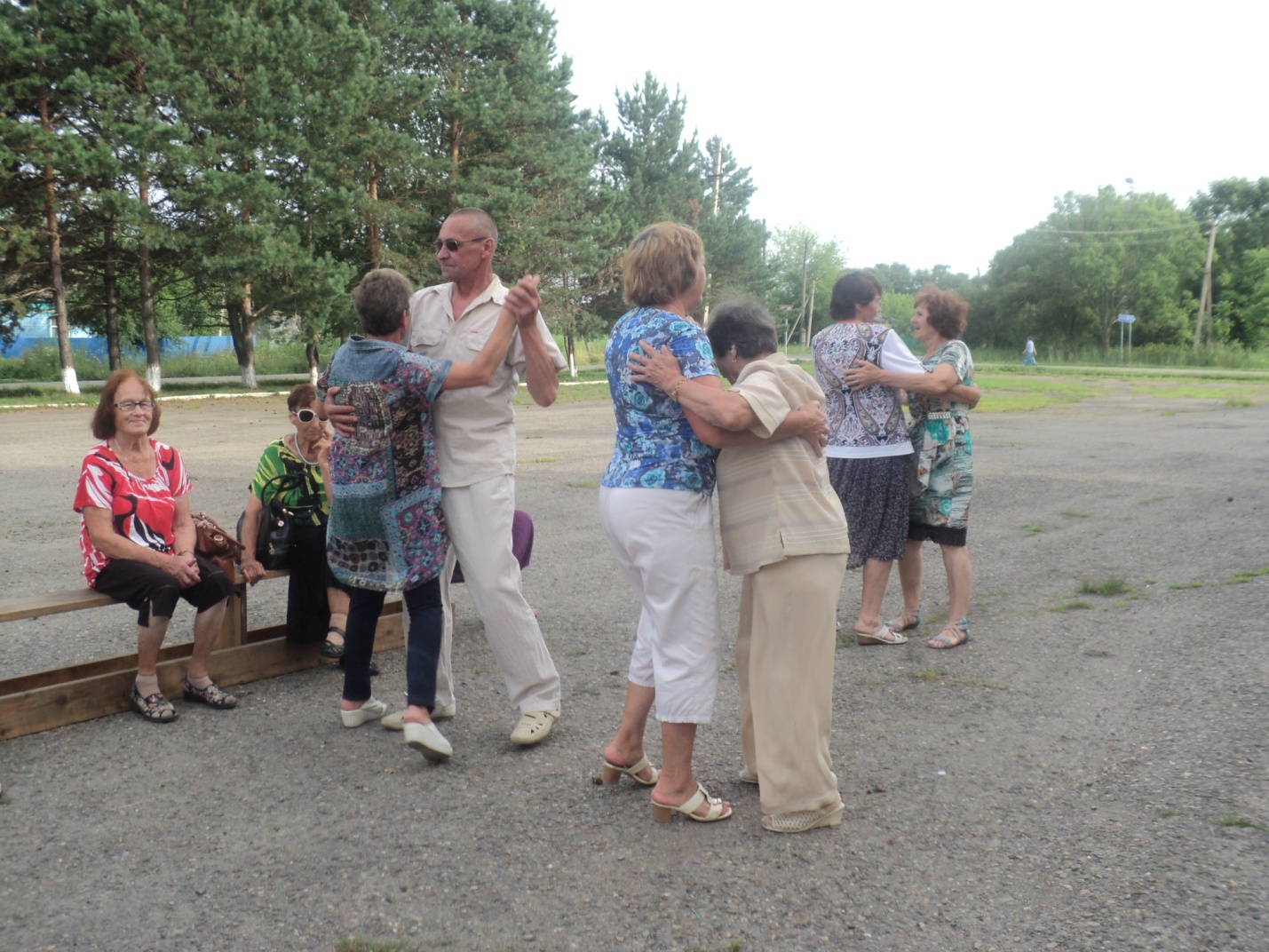 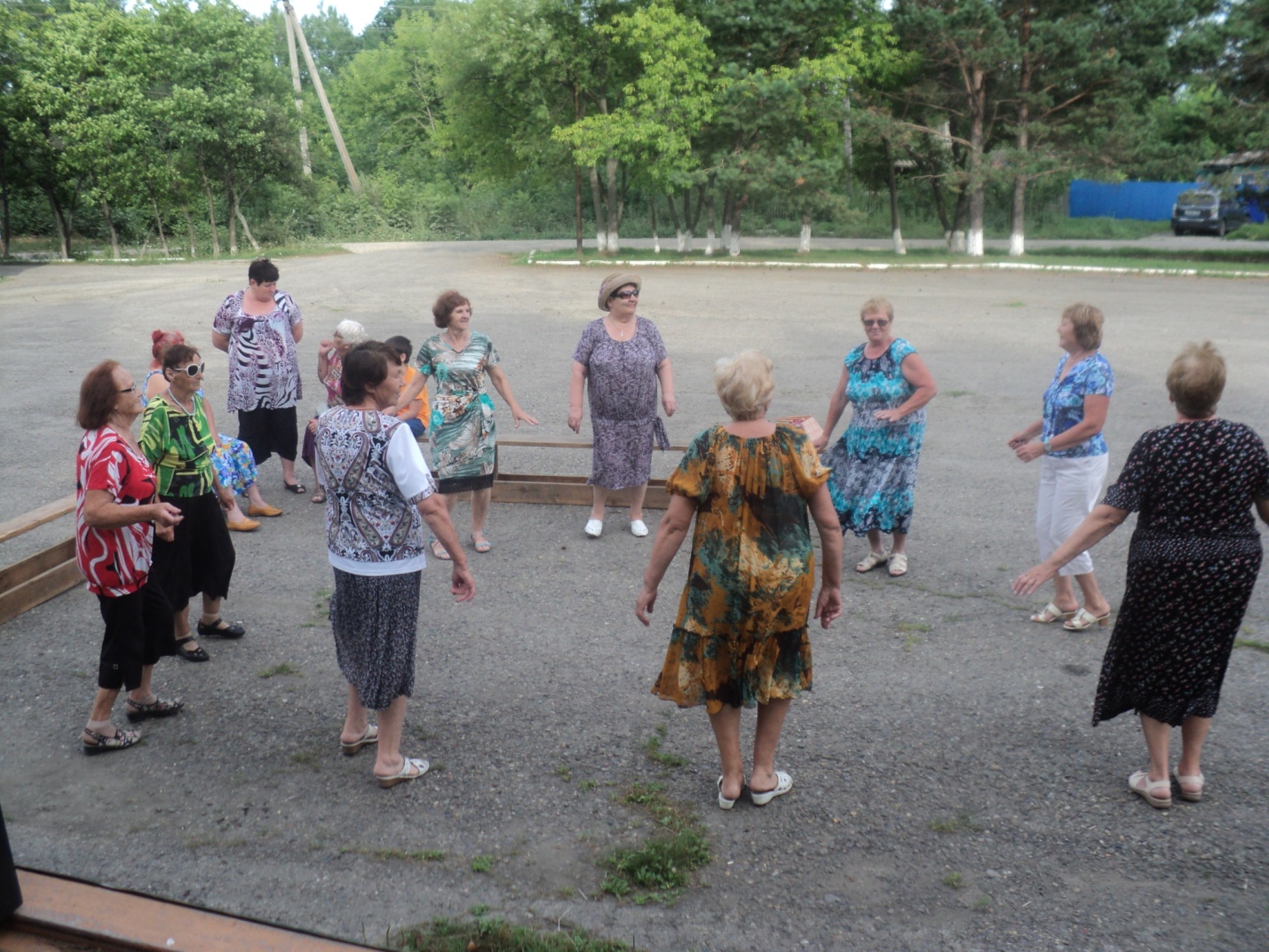 23июля прошла молодежная дискотека.17июля  в  клубе «Космос» для детей в возрасте от 6 до 12 лет прошла игровая программа «Кто играет – не скучает».  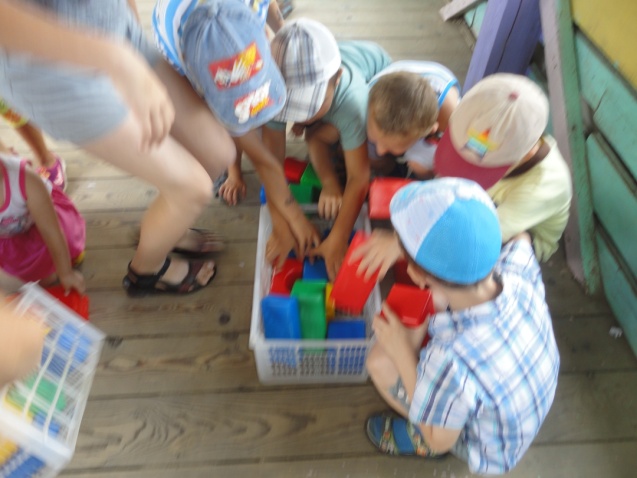 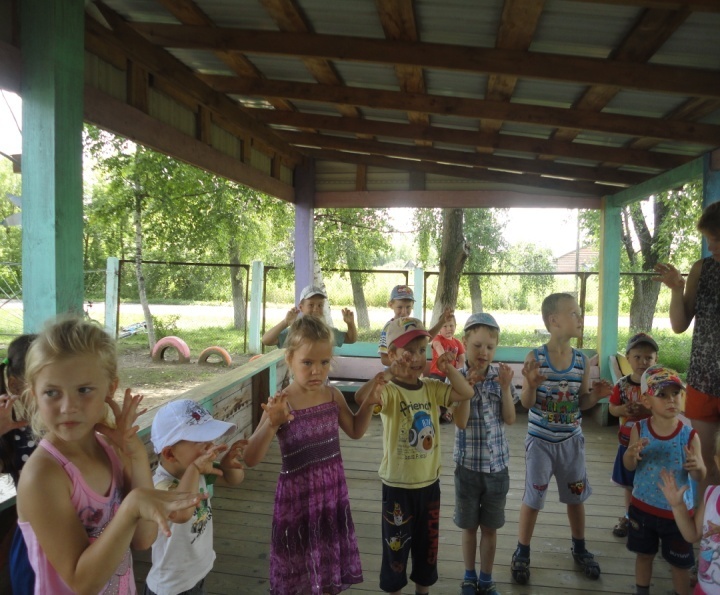 19 июля  игровая программа «Страна волшебников» объединила 24 ребенка. Было очень интересно.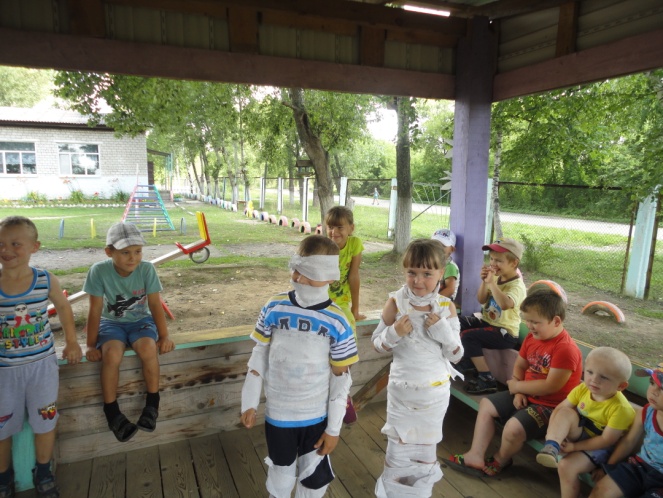 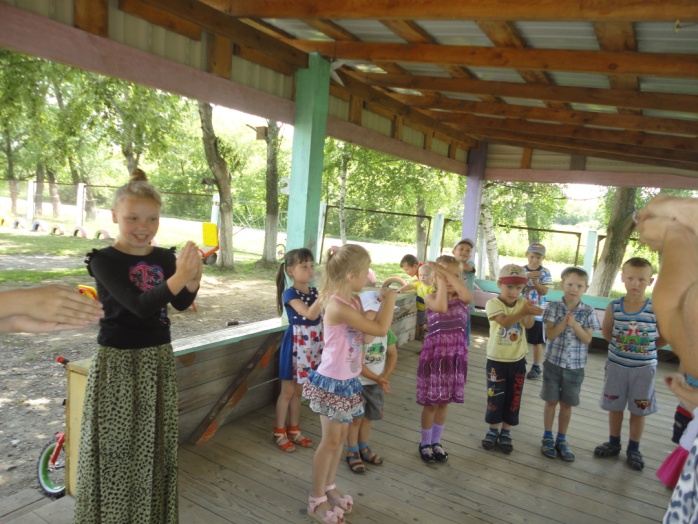 23июля прошла  игровая программа для детей «Здравствуйте, пожалуйста, спасибо». Участники – дети в возрасте от 6 до 12 лет. Принимало участие 22 человека. 